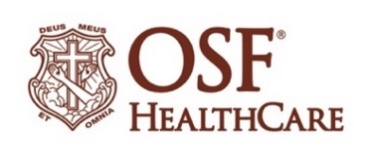 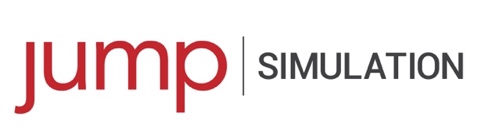 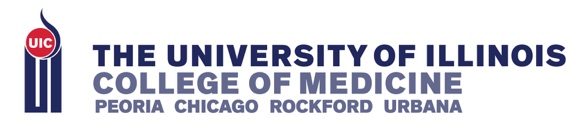 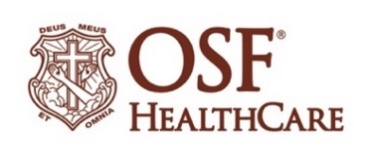 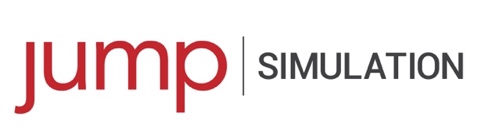 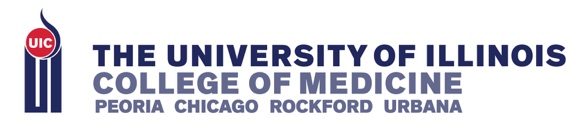 Curriculum Title: 
Date: Estimated Resources Needed SchedulingScopeLocationJump Venues(subject to availability)Personnel Resources (check all that apply):Note: Instructors are expected to provide subject matter expertise and deliver content. Jump will provide technical personnel to operationalize your simulations. 
Please note any additional Jump personnel resources that may be needed:Multimedia Material Needs*If you wish to retain video, Jump requires that consents are obtained from all learners and participants recorded
**Jump only provides storage for 2 weeksIf video Recording Consent:Note: The Jump Simulation video recording consent form is located at the end of this document.  Please print and duplicate as needed. Jump Equipment Requested  (check all that apply/subject to availability):Note: The above lists include equipment available from Jump. Additional items will need to be provided by course instructors.Additional ResourcesPlease indicate and/or list any additional documents that will be included with this curriculum:Description of additional material:Multiple Session MapCURRICULUM TITLE:	DATE: If multiple patients or technologies are involved in the session or event, please fill out the table below.  If not needed, may delete this page. 
KEY: 		CS = Case Scenario	SG = Small Group Discussion	SS = Skills Station	FAC = Faculty Member/Instructor  (initials)Select One:Select One:Event occurs on a single date: Recurring identical EventPlease Describe: LongitudinalEstimated time for each scheduled Event (in hours): How many Events per year:Desired date for first event:How many learners per scheduled Event: Total unique learners for one year:Special accommodations for learner(s) needed:Jump Simulation and Education CenterIn-Situ (in clinical space)Note here:      Off-CampusNote here:CONFERENCE VENUESCONFERENCE VENUESCONFERENCE VENUESCONFERENCE VENUESAuditorium A&BConference Room A&BAuditorium ALecture HallAuditorium BClassroom ABoard Room A&BClassroom BBriefing TheaterSIMULATION VENUESSIMULATION VENUESSIMULATION VENUESSIMULATION VENUESRegional Transport CenterVirtual Patient Unit - SPVirtual ICUVirtual Patient UnitVirtual Operating RoomDebriefing RoomSKILLS LABSSKILLS LABSSKILLS LABSSKILLS LABSRegional Transport CenterWorkstation & Med RoomAnatomical Skills LabVirtual OR/Trauma BaySkills LabVirtual ICUVirtual Reality LabStudio ApartmentVirtual Patient UnitAssessment PersonnelDebriefing FacilitatorStandardized Participants (roles of patients, family members, clinicians)Additional Technical SupportPlease describe: Live Video Streaming to room within JumpLive Video Streaming to room within JumpDelayed video playback within Debrief RoomDelayed video playback within Debrief RoomSimulation Recording*You will collect consents permitting retention of simulation footage for each learner or participant.You would like Jump to provide consent forms and assist in collecting them.JUMP EQUIPMENTJUMP EQUIPMENTJUMP EQUIPMENTJUMP EQUIPMENTJUMP EQUIPMENTJUMP EQUIPMENTJUMP EQUIPMENTPediatric Crash CartPediatric Crash CartPediatric Crash CartPediatric Crash CartAdult Patient BedAdult Crash CartAdult Crash CartAdult Crash CartAdult Crash CartIsoletteNeonatal Crash CartNeonatal Crash CartNeonatal Crash CartNeonatal Crash CartGiraffe Bed/Infant WarmerLifepak 20Lifepak 20Lifepak 20Lifepak 20Pediatric CribAlaris Smart Pump with brain Alaris Smart Pump with brain Alaris Smart Pump with brain Alaris Smart Pump with brain Gurney/StretcherAlaris PCA PumpAlaris PCA PumpAlaris PCA PumpAlaris PCA PumpExam Room ChairAlaris Smart Pump Module Alaris Smart Pump Module Alaris Smart Pump Module Alaris Smart Pump Module ALSiPortable Headwalls Portable Headwalls Portable Headwalls Portable Headwalls MANIKIN / AdultMANIKIN / AdultMANIKIN / AdultMANIKIN / AdultMANIKIN / AdultMANIKIN / PedsMANIKIN / PedsLaerdal SimManLaerdal SimManLaerdal SimManLaerdal SimManMegaCode KidSimMan EssentialSimMan EssentialSimMan EssentialSimMan EssentialSimJuniorSimMan 3GSimMan 3GSimMan 3GSimMan 3GSimBabySimMomSimMomSimMomSimMomSimNewBAuto-Delivery System for SimMomAuto-Delivery System for SimMomAuto-Delivery System for SimMomNursing AnneMegaCode KellyMegaCode KellyMegaCode KellyMegaCode KellyPremature AnneSimManALSSimManALSSimManALSSimManALSTASK TRAINERS/EQUIPMENTTASK TRAINERS/EQUIPMENTTASK TRAINERS/EQUIPMENTTASK TRAINERS/EQUIPMENTTASK TRAINERS/EQUIPMENTTASK TRAINERS/EQUIPMENTTASK TRAINERS/EQUIPMENTTrauma ManTrauma ManTrauma ManTrauma ManTrauma ChildHarvey HeartHarvey HeartHarvey HeartHarvey HeartPeds IO TrainerArterial Stick ArmArterial Stick ArmArterial Stick ArmArterial Stick ArmPeds IV ArmLight SkinDark SkinIV TorsoParacentesis TrainerParacentesis TrainerParacentesis TrainerParacentesis TrainerAdult Male IV ArmThoracentesis TrainerThoracentesis TrainerThoracentesis TrainerThoracentesis TrainerAdult Female IV ArmInfant Intubation HeadInfant Intubation HeadInfant Intubation HeadInfant Intubation HeadTrach/Chest Tube ManikinChild Intubation HeadChild Intubation HeadChild Intubation HeadChild Intubation HeadCVC Trainer  (head, neck ,torso)Adult Intubation HeadAdult Intubation HeadAdult Intubation HeadAdult Intubation HeadCentral Line Man with HeadAdult Intubation Head- Restricted AirwayAdult Intubation Head- Restricted AirwayAdult Intubation Head- Restricted AirwayAdult Intubation Head- Restricted AirwayLumbar Puncture Baby (Simulab)Baby STapBaby STapBaby STapBaby STapCVC Trainer (femoral)Nita NewbornNita NewbornNita NewbornNita NewbornCath/Anal TrainerMale Cath TrainerMale Cath TrainerMale Cath TrainerMale Cath TrainerFemale Cath TrainerSimbionix Laparoscopic TrainerSimbionix Laparoscopic TrainerSimbionix Laparoscopic TrainerSimbionix Laparoscopic TrainerSimbionix Surgical TrainerChester ChestChester ChestChester ChestChester ChestFLS TrainerEKG MachineEKG MachineEKG MachineEKG MachineGI Bronch TrainerCric SimulatorCric SimulatorCric SimulatorCric SimulatorMama NatalieCentral Line ManCentral Line ManCentral Line ManCentral Line ManAdult Lumbar Puncture (epidural trainer)Trauma Man Surgical AbdomenTrauma Man Surgical AbdomenTrauma Man Surgical AbdomenTrauma Man Surgical AbdomenNewborn AnnieAdult CPR ChestAdult CPR ChestAdult CPR ChestAdult CPR ChestChild CPR ChestBaby CPR TrainerBaby CPR TrainerBaby CPR TrainerBaby CPR TrainerAED TrainerCADAVRIC NEEDSCADAVRIC NEEDSCadaveric Torso with CephalusCadaveric SpineCadaveric Torso with CephalusCadaveric CephalusTissue Preparation FeeShipping and HandlingPowerPoint PresentationsReferences/ArticlesSupplemental HandoutsOther Multimedia (please describe):Other (please describe):TIME BLOCKSession 2Session 2Session 3Session 3Session 4Session 4TIME BLOCKGROUPFACGROUPFACGROUPFACGROUPFAC09:00 – 10:00Total Hrs: TIME BLOCKSession 6Session 6Session 7Session 7Session 8Session 8TIME BLOCKLOCATIONLOCATIONLOCATIONLOCATIONLOCATIONLOCATIONGROUPFACGROUPFACGROUPFACGROUPFACTotal Hrs: 1234567Session Name / NumberSimulation Technology & EquipmentNumber of learnersMoulageMultimediaAttachment(s)Y/NAV Needs